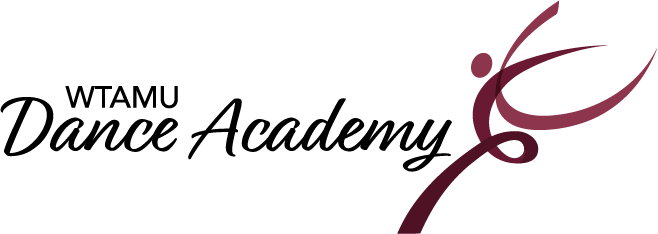 WT Dance Academy 2023-2024 Fees and DiscountsTuition may be paid full year, by fall and/or spring semester, or monthly.   Tuition and Fees for the Academy are paid in-person at the Academy office between the hours of 4:00-6:00 Monday-Thursday. The Academy accepts debit or credit cards only. Tuition is due at the 1st of every month for each participant and a late fee of $15 is assessed on the account after the 5th of that month. If a participant withdraws from the academy before the year/semester/month ends, a refund will be issued back to the payee. Missed classes are not refundable and tuition will be prorated for new students registering mid-month.  The academy is not set up for auto pay for those who opt to pay monthly. TuitionAnnual Class Tuition August-April1 Class/Week               	$   262.502 Classes/Week		$   393.753 Classes/Week          		$   525.004 Classes/Week		$   656.255 Classes/Week		$   787.50Class Tuition if using the Monthly Payment Plan 1 Class/Week               	$   35.00 2 Classes/Week		$   52.50 3 Classes/Week          		$   70.00 4 Classes/Week		$   87.505 Classes/Week		$ 105.00The month of August will be prorated.  There is no tuition for the months of December or May. FeesRegistration Fee is $10.00 per participant enrolled due at the time of registration.Costume Fee of $65.00 per class will be due with November 1st tuition.Recital Fee is $15.00 and will be due May 1st. Tuition Late Fee is $15.00 Dancers will not be allowed to attend class if unresolved past due accounts extending more than two (2) consecutive months have occurred and may return to class once payment arrangements have been made. DiscountsWT Faculty/Staff Discount – 10% tuition	  	OR            Sibling Discount – 10%Full Year Payment – 5% offThe maximum discount available is 15%. WT Faculty/Staff and Sibling may not be combined. 